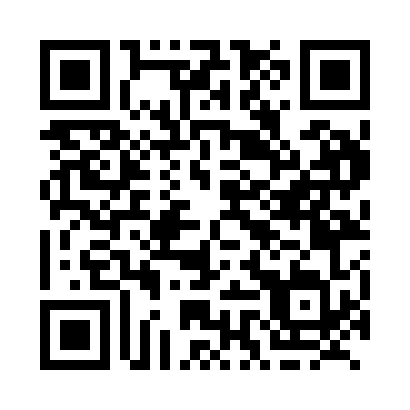 Prayer times for Cole Bay, Saskatchewan, CanadaMon 1 Jul 2024 - Wed 31 Jul 2024High Latitude Method: Angle Based RulePrayer Calculation Method: Islamic Society of North AmericaAsar Calculation Method: HanafiPrayer times provided by https://www.salahtimes.comDateDayFajrSunriseDhuhrAsrMaghribIsha1Mon2:584:391:177:029:5511:362Tue2:594:401:187:029:5511:363Wed2:594:411:187:029:5411:364Thu3:004:421:187:029:5411:365Fri3:004:431:187:019:5311:356Sat3:014:441:187:019:5211:357Sun3:024:451:187:019:5111:358Mon3:024:461:197:009:5111:349Tue3:034:471:197:009:5011:3410Wed3:034:481:196:599:4911:3411Thu3:044:501:196:599:4811:3312Fri3:054:511:196:599:4711:3313Sat3:064:521:196:589:4511:3214Sun3:064:541:196:579:4411:3215Mon3:074:551:196:579:4311:3116Tue3:084:571:196:569:4211:3017Wed3:094:581:206:559:4011:3018Thu3:095:001:206:559:3911:2919Fri3:105:011:206:549:3811:2820Sat3:115:031:206:539:3611:2821Sun3:125:041:206:529:3511:2722Mon3:135:061:206:529:3311:2623Tue3:135:081:206:519:3111:2524Wed3:145:091:206:509:3011:2525Thu3:155:111:206:499:2811:2426Fri3:165:131:206:489:2611:2327Sat3:175:141:206:479:2511:2228Sun3:185:161:206:469:2311:2129Mon3:195:181:206:459:2111:2030Tue3:195:201:206:449:1911:1931Wed3:205:211:206:439:1711:18